КАРТА ДИСТАНЦИОННОГО ЗАНЯТИЯДата: 27 апреля 2020Класс: 1 Предмет: русский языкУчитель: Серебрякова Е.Ю.Адрес обратной связи: zene44ka1@rambler.ruИнструкция для учащегося Работаем с учебником «Русский язык», тетрадью в тонкую линейку.План-конспект учебного занятия:Тема: Алфавит.Цель: закрепить первоначальные знания детей об алфавите; дать представление о практическом применении знания алфавита.Содержание:Минутка чистописания.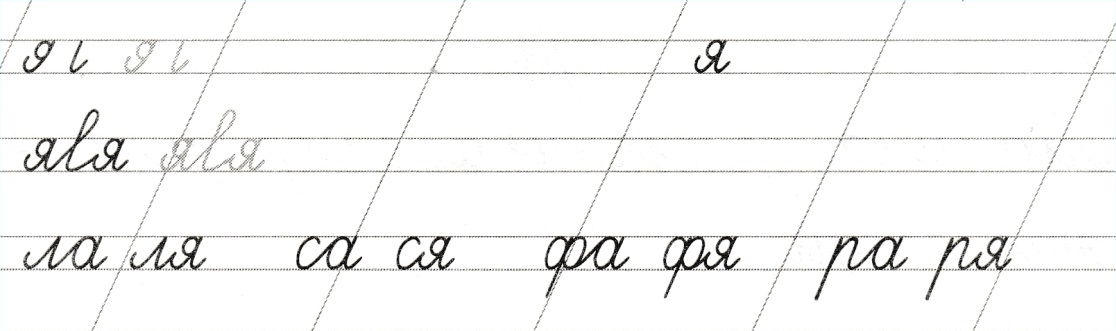 Самоопределение к деятельности:Отгадайте загадку: На странице «Букваря»Тридцать три богатыря.Мудрецов богатырейЗнает каждый грамотей. (Алфавит) Мы сегодня должны с вами повторить названия всех русских букв, научиться пользоваться алфавитом при выполнении различных заданий и понять, для чего же нам нужно знать русский алфавит.Основная часть.1) Знакомство с алфавитом     В окошко посмотри:     То снег, то дождь пошёл.    Прекрасен этот мир!    Всё будет хорошо!-Какое словарное слово нам встретилось в стихотворении? (Хорошо)-Найдите это слово в орфографическом словаре в конце учебника.-Легко ли вам было его найти?Для того чтобы  это задание выполнить быстрее, нужно знать алфавит.Алфавит-все буквы русского языка, расположенные в определенном порядке. Каждая буква имеет свое строго определенное место и свое название. Все слова в словарях располагаются в алфавитном порядке.Книги в библиотеке и формуляры учащихся расположены в алфавитном порядке. Список учеников в классном журнале, в больнице карточки больных хранятся в алфавитном порядке. Вот как важен алфавит!2) Работа по учебнику:На стр. 50 прочитаем обращение профессора Самоварова. Прочитайте алфавит в строго определенном порядке. Постарайтесь его запомнить.Упражнение 90 стр.50 (устно)- Чем знамениты Кирилл и Мефодий? Упражнение 92 стр.51. (запись в тетрадь) - Прочитайте. Что вы заметили? Расположите имена в алфавитном порядке.  Как пишутся имена собственные?Рефлексия учебной деятельности.- Что такое алфавит?-Сколько букв в русском алфавите?- Для чего существует алфавит?2.4 Задание: 
Спиши, раскрывая скобки:     (С,с)ын  (И,и)лья,   (Н,н)аступила  (З,з)има, (Д,д)ворняжка  (Б,б)имка,  (П,п)ушистый (К,к)от, (П,п)ришла  (В,в)есна,  (Т,т)ётя  (Н,н)аталья, (П,п)осёлок  (Ж,ж)уковка, (М,м)артовский  (Д,д)енёк, (Д,д)очь  (Н,н)аташа.